Read the passage below and answer the questions about it. 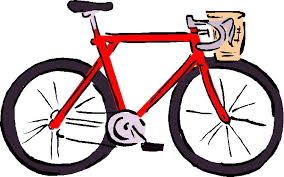 What colour is the bicycle? Who was it a gift from? Where was it hidden? What did Julie do when she saw the bicycle?